DISTINGUISHED GENTLEMAN’S RIDE 2018: ALCANÇANDO AS ESTRELASMais de 112’000 pessoas ocuparam as ruas de 648 cidades em 102 países com suas motocicletas clássicas em prol de uma boa causa: a Movember Foundation, dedicada a apoiar pesquisas sobre o câncer de próstata e saúde mental do homem.Em apoio a esse impressionante evento mundial pelo terceiro ano consecutivo, a Zenith celebrou a ocasião lançando o PILOT Type 20 Chronograph Ton Up Black, o relógio oficial do evento, em todos o mercados do mundo. Le Locle, 1º de outubro de 2018: A marca da estrela guia brilhou ainda mais no domingo, 30 de setembro, enquanto os 112’000 entusiastas de motocicletas vintage e clássicas circulavam pelas 648 cidades de 102 países para ajudar a arrecadar dinheiro - e consciencializar as pessoas - sobre a pesquisa do câncer e saúde mental masculina em nome da Movember Foundation, parceira oficial do evento Distinguished Gentleman’s Ride (DGR).Um dos maiores arrecadadores de fundos em prol da saúde masculina, o DGR já angariou mais de $13 milhões de dólares americanos até o momento e tem o objetivo de adicionar mais $6 milhões à causa durante a campanha que terminará em 14 de outubro de 2018. Entre tantos locais, o evento da DGR em Nova York viu o fundador da DGR, Mark Hawwa, o CEO da Zenith, Julien Tornare, e diversos amigos da marca como Dimitri Coste, fotógrafo oficial desse encontro especial e o blogueiro de moda Ed Kavishe, se unirem a outras 112’000 pessoas a bordo de suas motocicletas scramblers, choppers, bobbers ou vintage scooters. Com o total apoio dos embaixadores da Zenith e os amigos da marca, a equipe Zenith não foi apenas o maior grupo a participar do DGR, mas também a equipe que arrecadou a maior quantia. Pilot Ton Up Black: o fascínio vintage encontra o espírito esportivo A Zenith se uniu ao espírito da DGR ao celebrar o estilo intemporal e a filantropia desinteressada, e também o lançamento do Pilot Type 20 Chronograph Ton Up Black. Um tributo à comunidade de motociclistas café racer, também conhecidos com os meninos Ton Up, esse relógio totalmente masculino é esplendidamente livre de toda a desordem. Exibindo uma caixa de 45 mm em aço inoxidável envelhecido totalmente masculinizada, seu mostrador fosco sóbrio ostenta a gravura de um café racer em sua motocicleta, imagem essa que está entalhada na caixa preta. Para um maior conforto e vida útil mais longa, a pulseira em pele nobuck encerado apresenta um forro de proteção em borracha e acabamento que contrasta com a costura branca e uma fivela em titânio. Impulsionado pelo lendário calibre 4069 El Primero, automático e da casa, ele opera a 5Hz (36.000 alt./h). Este belo exemplar combina o fascínio pelo design vintage a um comportamento inconfundivelmente esportivo! Bastante empolgada com a motivação dos participantes, a Zenith apresentou uma edição limitada a cinco peças do DGR especialmente criada para esta ocasião. Aprimorados com a gravação DGR, a inscrição do mostrador e a pulseira personalizada, esses relógios são destinados aos três maiores arrecadadores, à equipe Zenith que mais angariar fundos e ao sortudo vencedor de um prêmio sorteado entre todos os participantes. PILOT TYPE 20 CHRONOGRAPH TON UP BLACK 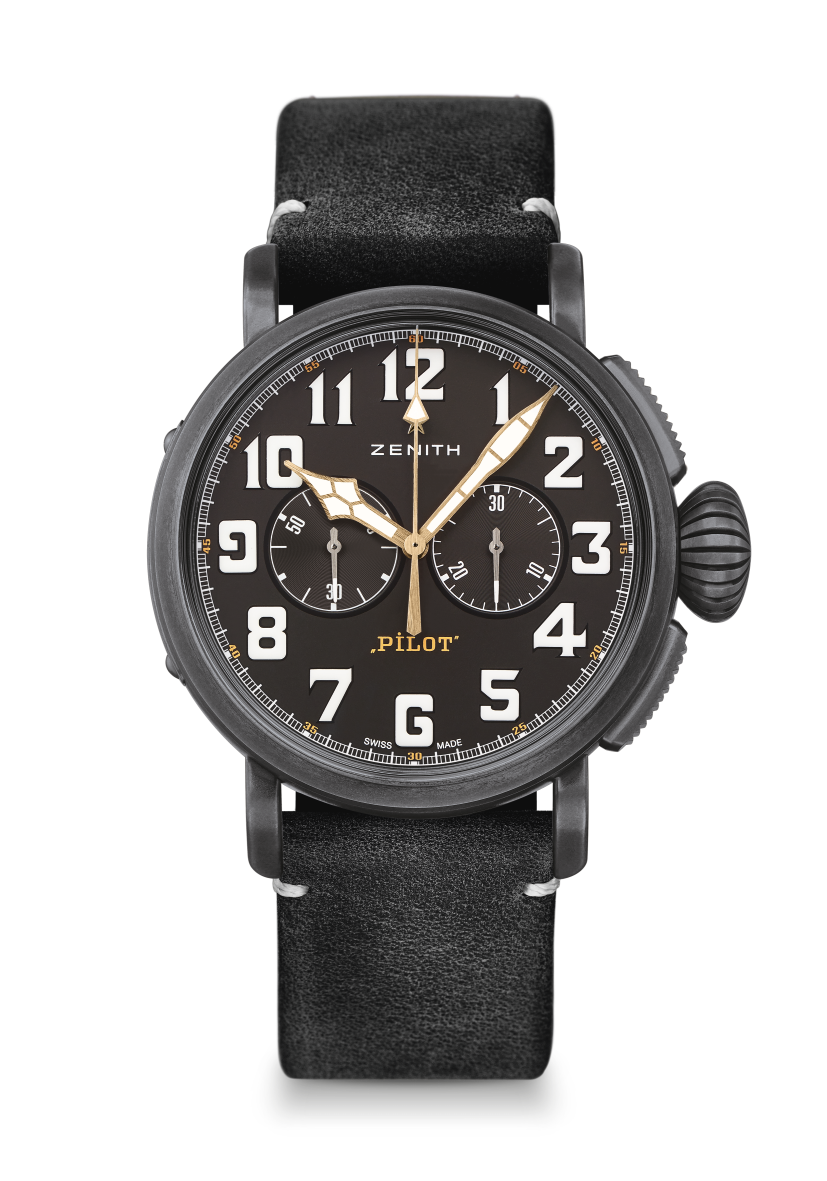 DETALHES TÉCNICOSReferência: 11.2432.4069/21.C900PRINCIPAIS PONTOS Nova caixa de aço inoxidável envelhecido de 45 mm Homenagem ao Café Racer Spirit Cronógrafo automático de roda de coluna El PrimeroMovimentoEl Primero 4069, automático Calibre: 13 ¼" (Diâmetro: 30 mm)Espessura do movimento: 6,6 mmComponentes: 254Joias: 35Frequência: 36.000 alt./h (5Hz)Reserva de marcha: mín. 50 horasAcabamento: Massa oscilante com o motivo “Côtes de Genève” FunçõesHoras e minutos ao centroSegundos pequenos às 9 horasCronógrafo: Ponteiro do cronógrafo central e contador de 30 minutos às 3 horasCaixa, mostrador e ponteirosDiâmetro: 45 mmDiâmetro da abertura: 37,8 mmEspessura: 14,25 mmVidro: Vidro de safira convexo com tratamento antirreflexo em ambos os ladosFundo da caixa: Fundo da caixa com gravuras do Café Racer Spirit  Material: Aço inoxidável envelhecidoEstanqueidade: 10 ATMMostrador: Preto foscoÍndices das horas: Numerais arábicos com SuperLumiNova® SLN C1 branco Ponteiros: banhado a ouro, facetado e revestido com SuperLumiNova® SLN C1 [ponteiros]Pulseira e fivelasPulseira: pulseira de pele nobuck preta encerado com forro de proteção em borracha Fecho: Fivela em titânio PILOT TYPE 20 CHRONOGRAPH TON UP – EDIÇÃO DGR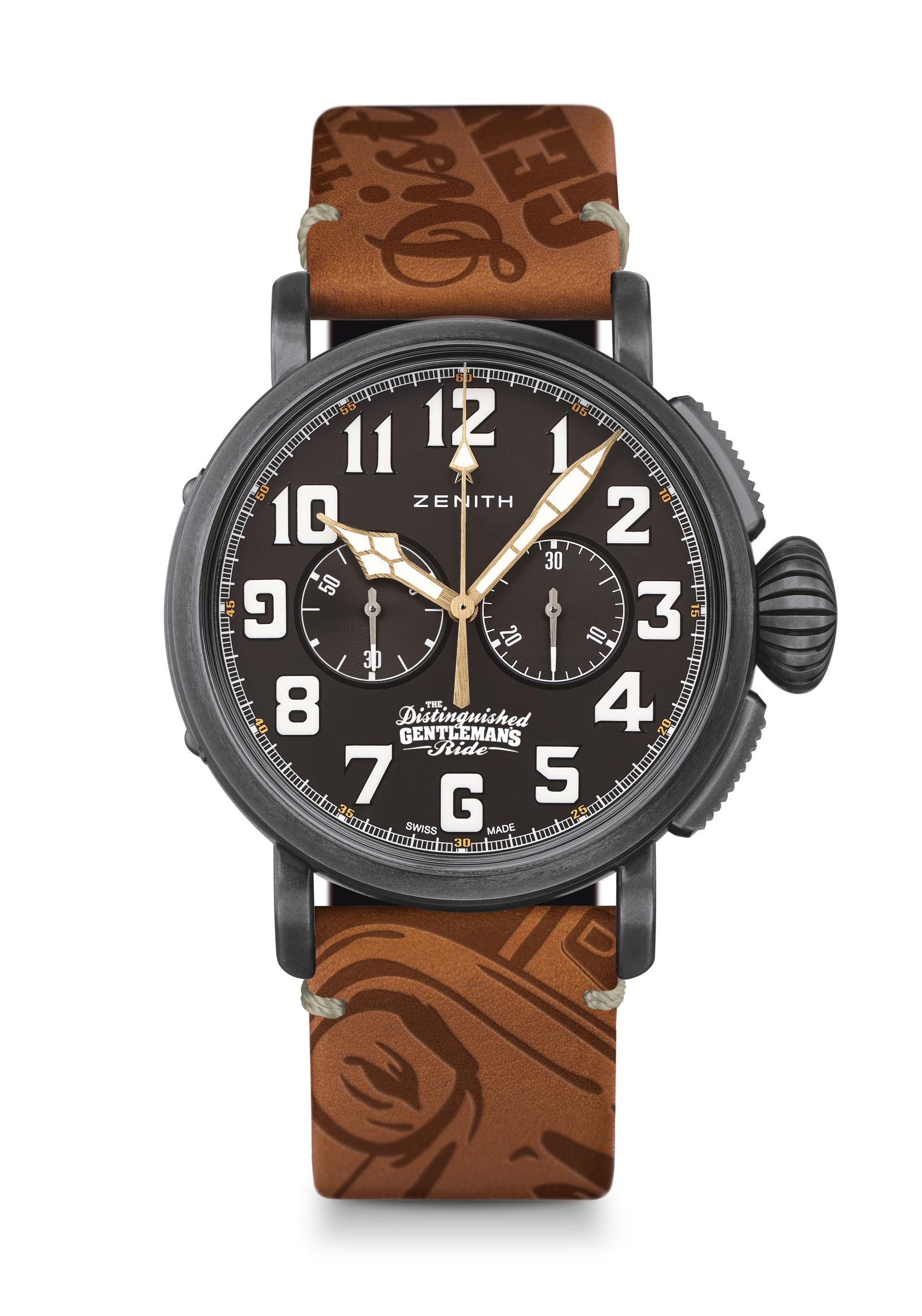 EDIÇÃO LIMITADA DE 5 UNIDADESDETALHES TÉCNICOSReferência: 11.2433.4069/27.C901PRINCIPAIS PONTOS Nova caixa de aço inoxidável envelhecido de 45 mm Cronógrafo automático de roda de coluna El PrimeroTributo ao Distinguished Gentleman’s RideMOVIMENTOEl Primero 4069, automático Calibre: 13 ¼" (Diâmetro: 30 mm)Espessura do movimento: 6,6 mmComponentes: 254Joias: 35Frequência: 36.000 alt./h (5Hz)Reserva de marcha: mín. 50 horasAcabamento: Massa oscilante com o motivo “Côtes de Genève” FunçõesHoras e minutos ao centroSegundos pequenos às 9 horasCronógrafo: Ponteiro do cronógrafo central e contador de 30 minutos às 3 horasCaixa, mostrador e ponteirosDiâmetro: 45 mmDiâmetro da abertura: 37,8 mmEspessura: 14,25 mmVidro: Vidro de safira convexo com tratamento antirreflexo em ambos os ladosFundo da caixa: Fundo da caixa com gravuras do DGR 2018   Material: Aço inoxidável envelhecidoEstanqueidade: 10 ATMMostrador: Preto foscoÍndices das horas: Numerais arábicos com SuperLumiNova® SLN C1 branco Ponteiros: banhado a ouro, facetado e revestido com SuperLumiNova® SLN C1 [ponteiros]Pulseira e fivelasPulseira: Pulseira em pele nobuck marrom encerado com forro de proteção em borracha e logo DGRFecho: Fivela em titânio 